МЕТА:- удосконалювати рівень теоретичної та практичної підготовки педагогів  закладів дошкільної освіти щодо  впровадження в освітній процес         інноваційних освітніх методик з освітнього напряму «Дитина в          сенсорно-пізнавальному просторі»;- ознайомити учасників методичного об’єднання з системою роботи               педагогів закладу щодо організації та проведення освітньої роботи з                 вихованцями в  сучасних умовах; - сприяти підвищенню якості та           ефективності освітньої роботи з    дітьми та реалізації засад оновленого Базового компоненту дошкільної освіти. 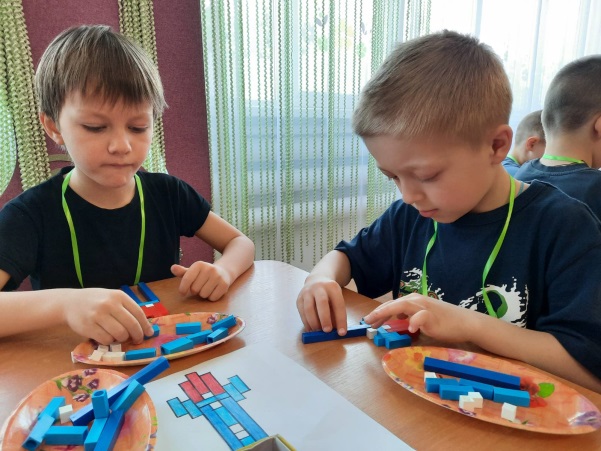 РОБОЧА ПРОГРАМА:І. Організаційний блок 1. Підключення учасників до системи Google -mееt, реєстрація учасників.13.00-13.20ІІ. Теоретичний блок1.1.  Через пізнання – до винахідництва Методичний спіч.Кравчук Н.І., керівник методичного об’єднання вихователів молодших груп ЗДО 13.20-13.30  1.2.  Реалізація освітнього напряму «Дитина в сенсорно-пізнавальному просторі» крізь призму Базового         компоненту дошкільної освіти Методичні рекомендації.Сокиринська Н.Д., консультант               КУ «ЦПРПП ВМР»13.30-13.40ІІІ. Методичний  блок3.1. Напрямки роботи педагогів ЗДО №17 з формування логіко-математичної компетентності дошкільників крізь призму інноваційних освітніх підходів Методичний воркшоп. Данильчук Н.О., вихователь-методист КЗ «ДНЗ №17 ВМР»13.40-14.00Організатори:Комунальна установа «Центр професійного розвитку  педагогічних працівників Вінницької міської ради»Комунальний заклад «Дошкільний  навчальний  заклад № 17 Вінницької міської ради»кАТЕГОРІЯ УЧАСНИКІВ:професійна спільнота вихователів молодших груп закладів дошкільної освіти Вінницької міської територіальної громади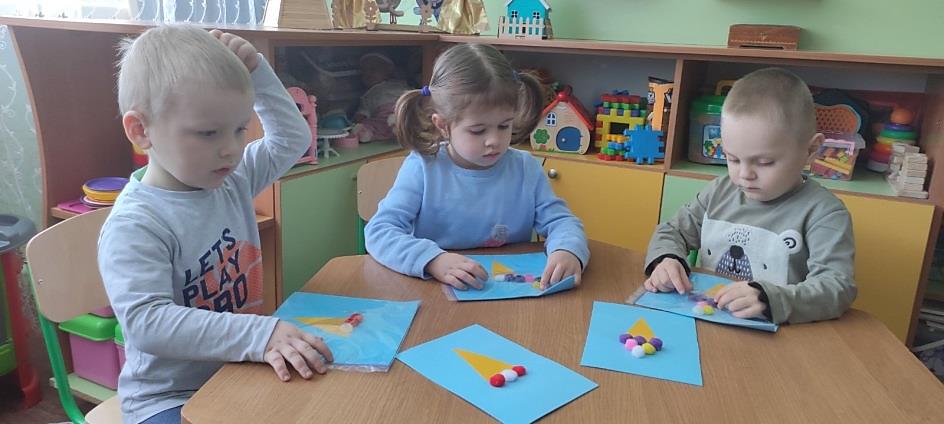 Адреса:м. Вінниця, вул. Чумацька, 268Телефон: (0432) 68-88-91E-mail:dnz17@galaxy.vn.uaдата та  час проведення:17 лютого 2022 р. 13.00.Формат  проведення:он-лайн зустрічПриєднатися можна за покликанням:https://meet.google.com/gpi-podn-irh3.2. Оптимізація перспективного тематичного планування освітньої  роботи з сенсорно-пізнавального розвитку  Презентація авторської методичної розробки.  Л.Є.Груба, вихователь КЗ «ДНЗ №17 ВМР»14.00-14.10VІ. Практичний  блок4.1. Використання фракталів для формування логіко-математичної компетентності дошкільниківМайстер-клас.Груба Л.Є., виховательДанильчук Н.О., вихователь-методист КЗ «ДНЗ №17 ВМР»14.10-14.30   4.2. Фрактальна  геометрія природи   Тематичний вернісаж дитячих та авторських робіт колективу.14.30-14.404.3. Привітаємо Пеппу з Днем            народження!Інтегроване заняття з дітьми молодшої  групиЛ.Є.Груба, вихователь КЗ «ДНЗ №17 ВМР»   https://youtu.be/3PTMmb2LijIV.  Підсумково-аналітичний блокОбмін думками та враженнями.	14.40-14.45Комунальна установа«Центр професійного розвитку педагогічних працівників Вінницької міської ради»комунальний заклад«Дошкільний навчальний заклад№ 17 Вінницької міської ради»ПЕДАГОГІЧНИЙ ВОРКШОП у форматі методичного об’єднання вихователів молодших груп    закладів дошкільної освіти Вінницької міської територіальної громади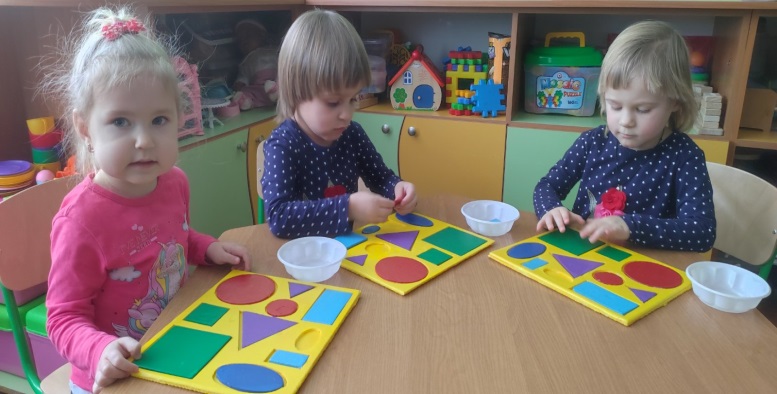 «Сучасні інноваційні освітні підходи формування логіко-математичної компетентності дошкільнят молодшого віку»м. Вінниця, 2022Розум людський має три ключі, які все відкривають: знання, думка, уява. (В.Гюго)Інноваційна діяльність - це гарно організована, раціональна і систематична робота. (П.Друкер)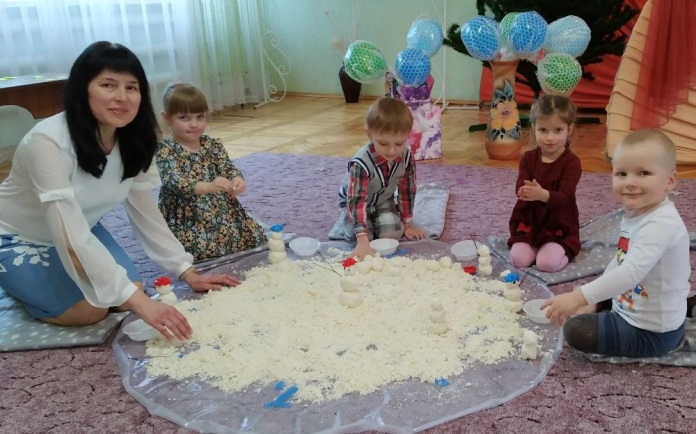 Корисні покликання:Методична розробка «Освітня програма «Дитина». Сенсорно – пізнавальний           розвиток  дітей четвертого року життя», Груба Л.Є.https://docs.google.com/document/d/1cJjuWmAJcR8ezi-WoGkHzGtHls3YyuYx/edit?usp=sharing&ouid=111768212034260671033&rtpof=true&sdПрезентація «Використання фракталів для формування логіко-математичної компетентності дошкільників» https://docs.google.com/presentation/d/1nsdmUQduhoQ5c9p8arLr0RPEtedGSMN_/edit?usp=sharing&ouid=111768212034260671033&rtpof=true&sd=trueТематичний вернісаж дитячих та           авторських робіт колективу «Фрактальна  геометрія природи»     https://youtu.be/iNNzG0EFUi8